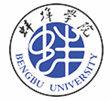 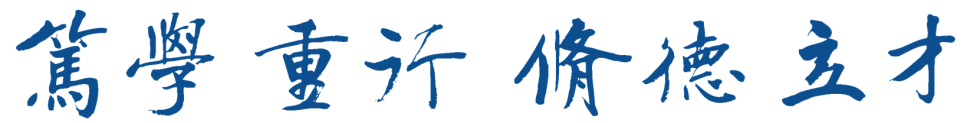 党委理论学习中心组第20220221期主要学习内容1.《中共中央关于党的百年奋斗重大成就和历史经验的决议》（见十九届六中全会学习书籍）2.《中共中央关于党的百年奋斗重大成就和历史经验的决议》辅导读本（见十九届六中全会学习书籍）3.《党的十九届六中全会<决议>》学习辅导百问（见十九届六中全会学习书籍）4.习近平在二〇二二年春节团拜会上的讲话 ………………………………15.习近平《坚持走中国特色社会主义法治道路 更好推进中国特色社会主义法治体系建设》 ……………………………………………………………46.郑栅洁在全省改进工作作风为民办实事为企优环境大会上强调：以真抓  实干作风办好民生实事 以一流营商环境服务企业发展 ………………97.全省宣传部长会议召开 郑栅洁作出批示 程丽华出席并讲话…………138.全省统战部长会议召开 郑栅洁作出批示 程丽华出席并讲话 ………159.习近平在十九届中央纪委六次全会上的重要讲话……………………………1710.全省组织部长会议召开 郑栅洁作出批示………………………………2211.郑栅洁在省纪委十一届二次全会上强调：坚持不懈把全面从严治党向   纵深推进 以实际行动迎接党的二十大胜利召开 ……………………2312.全省领导干部学习贯彻党的十九届六中全会精神专题研讨班开班式在省委党校举行 省委书记郑栅洁主持会议并讲话 ……………………2613.王清宪在全省领导干部学习贯彻党的十九届六中全会精神专题研讨班结业式上强调：从党的百年奋斗重大成就和历史经验中汲取智慧力量 建设美好安徽 ……………………………………………………………………………30                               党委宣传部                              2022年2月21日习近平在二〇二二年春节团拜会上的讲话2022-01-30  来源：“学习强国”学习平台（2022年1月30日）习近平同志们，朋友们：在农历壬寅虎年春节即将到来之际，我们在这里欢聚一堂，辞旧岁迎新春，感到格外高兴。首先，我代表党中央和国务院，向大家致以节日的美好祝福！向全国各族人民，向香港特别行政区同胞、澳门特别行政区同胞、台湾同胞和海外侨胞拜年！祝大家新春愉快！即将过去的农历辛丑牛年，是我们总结历史、回顾既往的一年，也是我们致敬历史、面向未来的一年。全党全国各族人民发扬孺子牛、拓荒牛、老黄牛精神，继续为中华民族伟大复兴辛勤奋斗，推动党和国家事业取得了新的显著成就。我们隆重庆祝中国共产党成立一百周年，礼序乾坤、乐和天地，击鼓催征、奋楫扬帆，激发了全党全社会奋进新时代的磅礴力量。我们召开党的十九届六中全会并作出第三个历史决议，如期打赢脱贫攻坚战，如期全面建成小康社会，实现第一个百年奋斗目标，开启全面建设社会主义现代化国家新征程，在中华民族伟大复兴历史进程中写下了浓墨重彩的一笔。一年来，我国经济发展和疫情防控保持世界领先，构建新发展格局迈出新步伐，高质量发展取得新成效，国家战略科技力量加快壮大，改革开放迈出新步伐，民生保障有力有效，生态文明建设持续推进，碳达峰碳中和工作全面部署，国防和军队建设有力拓展，香港实现由乱转治，反“独”促统斗争不断加强，中国特色大国外交继续推进，党史学习教育成效显著，社会大局保持稳定，“十四五”实现良好开局。在百年变局和世纪疫情交织的复杂形势下，我们取得这些成绩，极大增强了全党全国各族人民奋进新征程、建功新时代的豪情和信心。过去一百年，中国共产党向人民、向历史交出了一份优异的答卷。现在，党团结带领全国各族人民踏上了实现第二个百年奋斗目标新的赶考之路。一百年来，党和人民取得的一切成就都是团结奋斗的结果，团结奋斗是中国共产党和中国人民最显著的精神标识。百年奋斗历史告诉我们，团结就是力量，奋斗开创未来；能团结奋斗的民族才有前途，能团结奋斗的政党才能立于不败之地。百年奋斗历史还告诉我们，围绕明确奋斗目标形成的团结才是最牢固的团结，依靠紧密团结进行的奋斗才是最有力的奋斗。我们靠团结奋斗创造了辉煌历史，还要靠团结奋斗开辟美好未来。只要14亿多中国人民始终手拉着手一起向未来，只要9500多万中国共产党人始终与人民心连着心一起向未来，我们就一定能在新的赶考之路上继续创造令人刮目相看的奇迹！世界上最大的幸福莫过于为人民幸福而奋斗。心中装着百姓，手中握有真理，脚踏人间正道，我们信心十足、力量十足。无论风云如何变幻，无论挑战如何严峻，我们都要弘扬伟大建党精神，铭记生于忧患、死于安乐的古训，常怀远虑、居安思危，紧密团结、艰苦奋斗，继续把中华民族伟大复兴的历史伟业推向前进！同志们、朋友们！对百年奋斗历史最好的致敬，是书写新的奋斗历史。今年下半年，中国共产党将召开第二十次全国代表大会，总结过去五年的工作，谋划未来一个时期的发展蓝图。我们要统筹国内国际两个大局，统筹推进“五位一体”总体布局、协调推进“四个全面”战略布局，统筹发展和安全，统筹疫情防控和经济社会发展，坚持稳中求进工作总基调，完整、准确、全面贯彻新发展理念，加快构建新发展格局，全面深化改革开放，推动高质量发展，持续保障和改善民生，着力保持平稳健康的经济环境、国泰民安的社会环境、风清气正的政治环境，以实际行动迎接党的二十大胜利召开。同志们、朋友们！在中国传统文化中，虎是百兽之王，是力量、勇敢、无畏的象征。壬寅虎年，我们要以虎虎生威的雄风、生龙活虎的干劲、气吞万里如虎的精神，继续书写中国特色社会主义伟大事业的历史新篇章！北京冬奥会、冬残奥会即将开幕，中国人民已经做好准备，将为世界奉献一场简约、安全、精彩的奥运盛会，祝愿中外冰雪运动健儿如虎添翼、创造佳绩！最后，祝大家身体健康、阖家幸福、万事如意、虎年吉祥！谢谢大家。习近平：坚持走中国特色社会主义法治道路 更好推进中国特色社会主义法治体系建设2022-02-15   来源：《求是》2022年第4期今天，中央政治局进行第三十五次集体学习，内容是建设中国特色社会主义法治体系。安排这次学习，目的是总结中国特色社会主义法治体系建设成效，分析存在的问题和不足，坚持走中国特色社会主义法治道路，更好推进中国特色社会主义法治体系建设。“法度者，正之至也。”我们党自成立之日起就高度重视法治建设。新民主主义革命时期，我们党制定了《中华苏维埃共和国宪法大纲》和大量法律法令，创造了“马锡五审判方式”，为建立新型法律制度积累了实践经验。社会主义革命和建设时期，我们党领导人民制定了宪法和国家机构组织法、选举法、婚姻法等一系列重要法律法规，建立起社会主义法制框架体系，确立了社会主义司法制度。改革开放和社会主义现代化建设时期，我们党提出“有法可依、有法必依、执法必严、违法必究”的方针，确立依法治国基本方略，把建设社会主义法治国家确定为社会主义现代化的重要目标，逐步形成以宪法为核心的中国特色社会主义法律体系。党的十八大以来，党中央把全面依法治国纳入“四个全面”战略布局予以有力推进，对全面依法治国作出一系列重大决策部署，组建中央全面依法治国委员会，完善党领导立法、保证执法、支持司法、带头守法制度，基本形成全面依法治国总体格局。党的十八届四中全会明确提出全面推进依法治国的总目标是建设中国特色社会主义法治体系、建设社会主义法治国家。我们抓住法治体系建设这个总抓手，坚持党的领导、人民当家作主、依法治国有机统一，坚持依法治国、依法执政、依法行政共同推进，坚持法治国家、法治政府、法治社会一体建设，全面深化法治领域改革，统筹推进法律规范体系、法治实施体系、法治监督体系、法治保障体系和党内法规体系建设，推动中国特色社会主义法治体系建设取得历史性成就。同时，我们也要看到，我国法治体系还存在一些短板和不足，主要是：法律规范体系不够完备，重点领域、新兴领域相关法律制度存在薄弱点和空白区；法治实施体系不够高效，执法司法职权运行机制不够科学；法治监督体系不够严密，各方面监督没有真正形成合力；法治保障体系不够有力，法治专门队伍建设有待加强；涉外法治短板比较明显，等等。这些问题，必须抓紧研究解决。我多次强调，法治兴则民族兴，法治强则国家强。当前，我国正处在实现中华民族伟大复兴的关键时期，世界百年未有之大变局加速演进，改革发展稳定任务艰巨繁重，对外开放深入推进，需要更好发挥法治固根本、稳预期、利长远的作用。从国内看，我们已经踏上了全面建设社会主义现代化国家、向第二个百年奋斗目标进军的新征程，立足新发展阶段，贯彻新发展理念，构建新发展格局，推动高质量发展，满足人民对民主、法治、公平、正义、安全、环境等方面日益增长的要求，提高人民生活品质，促进共同富裕，都对法治建设提出了新的更高要求。我们必须提高全面依法治国能力和水平，为全面建设社会主义现代化国家、实现第二个百年奋斗目标提供有力法治保障。从国际看，世界进入动荡变革期，国际竞争越来越体现为制度、规则、法律之争。我们必须加强涉外法律法规体系建设，提升涉外执法司法效能，坚决维护国家主权、安全、发展利益。建设中国特色社会主义法治体系，要顺应事业发展需要，坚持系统观念，全面加以推进。当前和今后一个时期，要着力抓好以下几方面工作。第一，坚持法治体系建设正确方向。我讲过，全面推进依法治国这件大事能不能办好，最关键的是方向是不是正确、政治保证是不是坚强有力，具体讲就是要坚持党的领导，坚持中国特色社会主义制度，贯彻中国特色社会主义法治理论。中国特色社会主义法治体系是中国特色社会主义制度的重要组成部分，必须牢牢把握中国特色社会主义这个定性，坚定不移走中国特色社会主义法治道路，正确处理政治和法治、改革和法治、依法治国和以德治国、依法治国和依规治党的关系，在坚持党的全面领导、保证人民当家作主等重大问题上做到头脑特别清晰、立场特别坚定。要始终坚持以人民为中心，坚持法治为了人民、依靠人民、造福人民、保护人民，把体现人民利益、反映人民愿望、维护人民权益、增进人民福祉落实到法治体系建设全过程。我们要建设的中国特色社会主义法治体系，必须是扎根中国文化、立足中国国情、解决中国问题的法治体系，不能被西方错误思潮所误导。第二，加快重点领域立法。古人讲：“立善法于天下，则天下治；立善法于一国，则一国治。”要加强国家安全、科技创新、公共卫生、生物安全、生态文明、防范风险等重要领域立法，加快数字经济、互联网金融、人工智能、大数据、云计算等领域立法步伐，努力健全国家治理急需、满足人民日益增长的美好生活需要必备的法律制度。要发挥依规治党对党和国家事业发展的政治保障作用，形成国家法律和党内法规相辅相成的格局。要聚焦人民群众急盼，加强民生领域立法。对人民群众反映强烈的电信网络诈骗、新型毒品犯罪和“邪教式”追星、“饭圈”乱象、“阴阳合同”等娱乐圈突出问题，要从完善法律入手进行规制，补齐监管漏洞和短板，决不能放任不管。这些年来，资本无序扩张问题比较突出，一些平台经济、数字经济野蛮生长、缺乏监管，带来了很多问题。要加快推进反垄断法、反不正当竞争法等修订工作，加快完善相关法律制度。毛泽东同志说过：“搞宪法是搞科学。”要抓住立法质量这个关键，深入推进科学立法、民主立法、依法立法，统筹立改废释纂，提高立法效率，增强立法系统性、整体性、协同性。维护国家法治统一是严肃的政治问题，各级立法机构和工作部门要遵循立法程序、严守立法权限，切实避免越权立法、重复立法、盲目立法，有效防止部门利益和地方保护主义影响。“天下之事，不难于立法，而难于法之必行。”推进法治体系建设，重点和难点在于通过严格执法、公正司法、全民守法，推进法律正确实施，把“纸上的法律”变为“行动中的法律”。要健全法律面前人人平等保障机制，维护国家法制统一、尊严、权威，一切违反宪法法律的行为都必须予以追究。各级党组织和领导干部都要旗帜鲜明支持司法机关依法独立行使职权，绝不容许利用职权干预司法、插手案件。第三，深化法治领域改革。当前，法治领域存在的一些突出矛盾和问题，原因在于改革还没有完全到位。要围绕让人民群众在每一项法律制度、每一个执法决定、每一宗司法案件中都感受到公平正义这个目标，深化司法体制综合配套改革，加快建设公正高效权威的社会主义司法制度。要健全社会公平正义法治保障制度，完善公益诉讼制度，健全执法权、监察权、司法权运行机制，加强权力制约和监督。要加快构建系统完备、规范高效的执法司法制约监督体系，加强对立法权、执法权、监察权、司法权的监督，健全纪检监察机关、公安机关、检察机关、审判机关、司法行政机关各司其职，侦查权、检察权、审判权、执行权相互制约的体制机制，确保执法司法各环节、全过程在有效制约监督下进行。要加强统筹谋划，完善法治人才培养体系，加快发展律师、公证、司法鉴定、仲裁、调解等法律服务队伍，着力建设一支忠于党、忠于国家、忠于人民、忠于法律的社会主义法治工作队伍。要深化执法司法人员管理体制改革，加强法治专门队伍管理教育和培养。要深化政法队伍教育整顿，继续依法打击执法司法领域腐败行为，推动扫黑除恶常态化。需要强调的是，法治领域改革政治性、政策性强，必须把握原则、坚守底线，决不能把改革变成“对标”西方法治体系、“追捧”西方法治实践。第四，运用法治手段开展国际斗争。党的十八大以来，我们统筹推进国内法治和涉外法治，运用法治方式维护国家和人民利益能力明显提升。要坚持统筹推进国内法治和涉外法治，按照急用先行原则，加强涉外领域立法，进一步完善反制裁、反干涉、反制“长臂管辖”法律法规，推动我国法域外适用的法律体系建设。要把拓展执法司法合作纳入双边多边关系建设的重要议题，延伸保护我国海外利益的安全链。要加强涉外法治人才建设。第五，加强法治理论研究和宣传。我们总结中国特色社会主义法治实践规律，传承中华法律文化精华，汲取世界法治文明有益成果，形成了全面依法治国新理念新举措。我在中央全面依法治国工作会议上概括为“十一个坚持”。要加强对我国法治的原创性概念、判断、范畴、理论的研究，加强中国特色法学学科体系、学术体系、话语体系建设。要把新时代中国特色社会主义法治思想落实到各法学学科的教材编写和教学工作中，推动进教材、进课堂、进头脑，努力培养造就更多具有坚定理想信念、强烈家国情怀、扎实法学根底的法治人才。要加强对律师队伍的政治引领，教育引导广大律师自觉遵守拥护中国共产党领导、拥护我国社会主义法治等从业基本要求，努力做党和人民满意的好律师。要把推进全民守法作为基础工程，全面落实“谁执法谁普法”普法责任制。各级领导干部要带头尊法学法守法用法，引导广大群众自觉守法、遇事找法、解决问题靠法。要总结我国法治体系建设和法治实践的经验，阐发我国优秀传统法治文化，讲好中国法治故事，提升我国法治体系和法治理论的国际影响力和话语权。各级党委（党组）要担负好主体责任，聚焦重大部署、重要任务、重点工作，加强组织领导，主动担当作为，力戒形式主义、官僚主义。中央依法治国办要发挥好职能作用，推动党中央法治建设决策部署落到实处。各条战线各个部门要齐抓共管、压实责任、形成合力，提高工作法治化水平。※这是习近平总书记2021年12月6日在十九届中央政治局第三十五次集体学习时的讲话。郑栅洁在全省改进工作作风为民办实事为企优环境大会上强调：以真抓实干作风办好民生实事 以一流营商环境服务企业发展2022-02-08   来源：“学习强国”安徽学习平台2月7日春节上班第一天，全省改进工作作风为民办实事为企优环境大会在合肥召开。省委书记郑栅洁出席会议并讲话。他强调，要以习近平新时代中国特色社会主义思想为指导，衷心拥护“两个确立”，忠诚践行“两个维护”，紧跟总书记、奋进新征程，牢记初心使命，落实“三严三实”要求，强化目标导向、问题导向、效果导向，坚持学党史与办实事相结合，以真抓实干作风办好民生实事，坚持稳字当头、稳中求进，以一流营商环境服务企业发展，确保经济高质量发展和社会和谐稳定，加快建设现代化美好安徽，以优异成绩迎接党的二十大胜利召开。省委副书记、省长王清宪主持会议。省政协主席唐良智，省委副书记程丽华，省委常委，省人大常委会、省政府、省政协负责同志，省法院院长、省检察院检察长出席会议。会上，省委常委、常务副省长刘惠宣读《中共安徽省委办公厅安徽省人民政府办公厅关于表扬安徽省民营企业税收贡献50强、国有控股企业税收贡献10强、外资企业税收贡献10强、农业产业化龙头企业20强、“专精特新”企业50强、现代服务业企业30强、个体工商户10佳的通报》，解读《中共安徽省委安徽省人民政府关于创建一流营商环境的意见》《中共安徽省委安徽省人民政府关于促进市场主体提质扩量增效的意见》主要精神；省委常委、政法委书记张韵声宣读《中共安徽省委办公厅安徽省人民政府办公厅关于表扬2021年度全省信访工作优秀单位的通报》；省领导为受到通报表扬的企业、个体工商户和信访工作优秀单位代表颁奖；播放安徽省信访工作和营商环境问题“大起底”专项行动发现的营商环境问题专题片；省委常委、纪委书记、监委主任刘海泉解读《中共安徽省委关于进一步改进作风的若干举措》主要精神；部分省辖市委书记和省直部门主要负责同志作表态发言。郑栅洁在讲话中，首先代表省委、省政府向全省人民致以新春祝福，向节日期间坚守岗位的全体干部职工尤其是基层的同志们表示衷心感谢和崇高敬意。他说，省委召开这次大会，就是要宣示刀刃向内、自我革命的坚定态度，切实解决人民群众和市场主体反映强烈的突出问题；树立忠诚尽职、奋勇争先的鲜明导向，推动全省上下形成比服务、讲奉献、重实干的浓厚氛围；提振创新创业、跨越赶超的强大信心，不断开创现代化美好安徽建设新局面。郑栅洁指出，党的作风就是党的形象，关系人心向背。加强作风建设，总书记有号令、党中央有部署，人民群众有期盼、市场主体有呼声，安徽发展需要、社会稳定需要。为民办实事、为企优环境，既贯彻习近平总书记和党中央关于巩固拓展党史学习教育成果和稳字当头、稳中求进的大政方针，又紧密结合安徽省实际，突出抓主要矛盾和矛盾的主要方面。各级各部门和广大党员干部要从衷心拥护“两个确立”、忠诚践行“两个维护”的政治高度，以抓铁有痕的力度改进作风，真正把群众和企业当家人，把群众和企业的事当家事，办好让群众有感的事情，提供让企业满意的服务。郑栅洁强调，近年来，按照习近平总书记和党中央的部署要求，全省各级各部门认真贯彻中央八项规定精神及省委实施细则，纠治“四风”取得新进展，营商环境得到新改善，为民办实事取得新成效，干事创业状态实现新提升，党风政风和社会风气为之一新。但也要清醒看到，作风问题具有长期性、顽固性、复杂性，目前积弊尚未根除，有些病灶依然存在，在有些干部思想上工作上突出表现为不作为、不担当、不进取、不务实、不守信、不知止，有些问题就是顽瘴痼疾，虽然是少数，影响的是群众的切身利益和我们的发展环境。我们要以永远在路上的清醒改进作风，真正动起来、干起来、比起来、热起来。郑栅洁指出，作风建设无处不在、永无止境，必须进一步拉高标杆，干就干最好、当就当先进、争就争第一。一要做到对标对表。发自内心、表里如一、言行一致衷心拥护“两个确立”、忠诚践行“两个维护”，习近平总书记和党中央关心什么、强调什么就重点抓什么，怎么部署要求就怎么贯彻落实，确保不偏向、不变通、不走样。二要做到有求必应。要有“将心比心”的态度、“马上就办”的速度、“办就办好”的力度，涉及群众和企业切身利益的事情，一点都不能差、差一点都不行，当好群众的服务员、当好企业的服务员。要坚持和发扬新时代“枫桥经验”，带着感情、带着责任抓好信访工作，构建实行“党建+信访”、“清单+闭环”、“倒查+问责”和“专项整治+系统治理”等工作机制，确保写信真管用、接访不走过场。三要做到真心真情。心中装着服务对象，全力帮助服务对象，把评价交给服务对象，经常下基层、访民情、进企业，多听多看多了解，设身处地、换位思考帮助解决实际困难和问题，真正重视企业、尊重企业、支持企业，让他们感受到党和政府的温暖，感受到党委和政府始终与企业想在一起、站在一起。四要做到求真抓实。坚持说实话、办实事、求实效，一锤接着一锤敲，一步一个脚印往前推，真正把工作成效体现在发展指标上、体现在改革突破上、体现在具体项目上、体现在民生改善上、体现在问题解决上。要把企业的事情当作自己的事情，把企业的困难当作自己的困难，把服务企业的工作做在企业最关键、最急迫、最要紧的地方和时候，企业有合理需求的全力做到，影响企业健康发展的坚决禁止，努力打造便利、公开、透明的市场化、法治化、国际化的一流营商环境，让企业感受到“雪中送炭”的温暖、“雨中打伞”的贴心。五要做到知敬畏守底线。严守党纪国法的红线，把握“亲”“清”有度的界线，筑牢修身正己的防线，保持共产党人的风骨、气节、操守，做到办事依法、遇事找法、解决问题用法、化解矛盾靠法，坦荡真诚同企业接触交往，积极主动、依法依规解决企业合理诉求。郑栅洁强调，改进工作作风是大事、要事，也是难事、长久事，各级各部门要加强组织领导，精准施策，持续发力，务求实效。要牢固树立以实绩论英雄、凭实绩用干部的鲜明导向，建立健全考核评价机制，使用重用忠诚尽职、肯干能干会干又担当廉洁的干部，引导广大党员干部把状态提起来、把劲头鼓起来、把标杆立起来。要加强对作风建设的政治监督和日常监督，把作风建设情况纳入巡视巡察重要内容，有针对性地建章立制，狠抓制度执行，让制度真“长牙齿”。要充分运用监督执纪“四种形态”，对顶风违纪、屡教不改、情节严重的，一律严肃追责问责，严格落实“三个区分开来”要求，旗帜鲜明支持改革者、鼓励创新者、宽容失败者、保护干事者。要大张旗鼓宣传先进、表彰先进，深入剖析反面案例，见人见事通报曝光，着力营造真抓实干良好环境。王清宪在主持会议时指出，各级各部门要切实增强政治责任感，有力有效抓好改作风、办实事、优环境各项任务落实。要认真落实省委关于进一步改进作风的若干举措，标本兼治抓实作风建设突出问题整改，建立健全作风建设长效机制，推动作风建设展现新气象、迈上新台阶。要认真落实省委省政府关于创建一流营商环境以及促进市场主体提质扩量增效等改革举措，以有求必应的速度办好民生实事，以真心真情的态度服务市场主体，以一流营商环境汇聚现代化美好安徽建设的强大力量。会议以电视电话会议形式召开，省辖市委书记，各县(市、区)委书记，省直各单位、在肥大学和省属企业党组(党委)主要负责同志；受通报表扬的企业、个体工商户和信访工作优秀单位代表；部分行业商协会主要负责人在主会场参会。各市、县（市、区）设分会场。全省宣传部长会议召开 郑栅洁作出批示 程丽华出席并讲话2022-01-28   来源：“学习强国”安徽学习平台1月27日，全省宣传部长会议在合肥召开。会议以习近平新时代中国特色社会主义思想为指导，认真贯彻全国宣传部长会议精神，总结去年工作，分析当前形势，部署今年任务。省委书记郑栅洁作出批示。省委副书记程丽华出席会议并讲话。省委常委、省委宣传部部长郭强主持第一阶段会议并作工作部署。副省长杨光荣主持第二阶段会议。郑栅洁在批示中指出，过去一年，全省宣传思想战线坚持守正创新、服务全省大局，在推动党的创新理论武装走深走实、开展庆祝建党100周年系列活动、组织落实党史学习教育、防范化解意识形态领域风险等方面做了大量工作，巩固和发展了宣传思想工作向上向好的良好态势。今年将召开党的二十大，做好宣传思想工作具有特殊重要意义。要围绕迎接、宣传、贯彻党的二十大这条主线，聚焦举旗帜、聚民心、育新人、兴文化、展形象使命任务，把牢意识形态工作主导权，巩固壮大主流思想舆论，深化党史学习教育，加强精神文明建设，推动文化事业产业高质量发展，为加快建设现代化美好安徽提供坚强思想保证和强大精神力量。程丽华在讲话中指出，要深入学习领会习近平总书记关于宣传思想工作的重要论述，推动习近平新时代中国特色社会主义思想走深走实走心，不断夯实衷心拥护“两个确立”、忠诚践行“两个维护”的思想根基。要强化新闻宣传的影响力、社会宣传的凝聚力、文艺宣传的感召力、意识形态的引领力，大力营造迎接宣传贯彻党的二十大的浓厚氛围。要坚持围绕中心、服务大局，把发展氛围营造好，把美好前景描绘好，把整体形象展示好，充分激发建设现代化美好安徽的奋进力量。要加强党对宣传思想工作的全面领导，旗帜鲜明讲政治，勤学苦练强本领，从严从实正作风，奋力谱写全省宣传思想工作新篇章。郭强对今年工作作具体部署。要突出“两个确立”、坚定团结奋进主心骨，服务发展大局、汇聚干事创业正能量，夯实安全之基、把牢意识形态领导权，弘扬时代新风、强化主流价值塑造力，坚持与时俱进、推动文化发展高质量，加强政治建设、展示宣传战线新气象，争做“两个确立”的衷心拥护者、“两个维护”的忠诚践行者、“两个巩固”的忠实建设者，凝心聚力服务现代化美好安徽建设，以优异成绩迎接党的二十大胜利召开。杨光荣在主持第二阶段会议时指出，要进一步提高政治站位，抓好学习贯彻，大力推进落实，强化组织保障，以更强担当、更高标杆、更实举措、更硬作风，推动全省宣传思想文化工作开创新局面。会议以电视电话会议形式召开。各省辖市市委宣传部部长，省直各单位、各大学、省属各企业党委（党组）负责同志，省直宣传文化单位和中央驻皖新闻单位主要负责同志等分别在主会场和分会场参加会议。全省统战部长会议召开 郑栅洁作出批示 程丽华出席并讲话2022-02-12   来源：“学习强国”安徽学习平台2月11日，全省统战部长会议在合肥召开。会议以习近平新时代中国特色社会主义思想为指导，认真贯彻全国统战部长会议精神，总结去年工作，部署今年任务。省委书记郑栅洁作出批示。省委副书记程丽华出席会议并讲话。省委常委、省委统战部部长张西明主持第一阶段会议并作工作部署。副省长李建中主持第二阶段会议。郑栅洁在批示中指出，过去一年，全省统战系统坚持守正创新、服务发展大局，在加强思想政治引领、广泛凝聚共识、推动新时代民营经济统战工作等方面主动作为，为全省经济社会平稳健康发展作出了积极贡献。新的一年，要深入学习贯彻习近平总书记关于加强和改进统一战线工作的重要思想，把迎接党的二十大、学习贯彻党的二十大精神作为重大政治任务，以钉钉子精神抓好铸牢中华民族共同体意识、做好新时代党的宗教工作、促进非公经济“两个健康”、完善大统战工作格局等重点任务落实，坚决防范化解统战领域风险挑战，谋求最大公约数、画出最大同心圆，汇聚建设现代化美好安徽的磅礴力量。程丽华强调，要深入学习贯彻习近平总书记关于加强和改进统一战线工作的重要思想，从政治高度、发展需要、社会变迁深刻认识统战工作的重大意义，着力增强做好新时代统战工作的责任感。要胸怀“国之大者”，紧紧围绕党的二十大凝心聚力，切实防范化解统战领域重大风险，坚决维护政治安全和社会稳定。要助力全省高质量发展，引导统战成员发挥人才荟萃、联系广泛的优势，为现代化美好安徽建设再立新功。要推动各领域统战工作创新发展，持续促进政党关系、民族关系、宗教关系、阶层关系、海内外同胞关系和谐。要加强党的领导，提升能力本领，改进工作作风，着力完善大统战工作格局。张西明对今年工作作出部署，要求深入贯彻落实《中国共产党统一战线工作条例》及省委实施方案，紧扣迎接党的二十大这条主线，服务大局，突出特色，扎实做好统一战线各领域工作，画出团结和谐最大同心圆。要加强谋划部署，聚焦重点领域，紧盯关键节点，牢牢守住不发生重大风险底线。要勇于担当，改进作风，不断提升做好统战工作的能力水平，为建设现代化美好安徽凝聚人心、汇聚力量。李建中在主持第二阶段会议时指出，要准确把握会议精神，结合实际深入研究和谋划部署，不折不扣抓好各项任务落实。要提升工作标杆，忠诚尽职、奋勇争先，不断创造安徽统战工作新的业绩。会议以电视电话会议形式召开。各省辖市市委统战部部长，省市有关单位和各大学、科研院所、省属企业党委（党组）负责同志，统战系统单位负责同志等分别在主会场和分会场参加会议。习近平在十九届中央纪委六次全会上发表重要讲话2022-1-18  来源：“学习强国”学习平台习近平在十九届中央纪委六次全会上发表重要讲话强调坚持严的主基调不动摇 坚持不懈把全面从严治党向纵深推进李克强栗战书汪洋王沪宁韩正出席会议 赵乐际主持会议新华社北京1月18日电 中共中央总书记、国家主席、中央军委主席习近平18日上午在中国共产党第十九届中央纪律检查委员会第六次全体会议上发表重要讲话。他强调，总结运用党的百年奋斗历史经验，坚持党中央集中统一领导，坚持党要管党、全面从严治党，坚持以党的政治建设为统领，坚持严的主基调不动摇，坚持发扬钉钉子精神加强作风建设，坚持以零容忍态度惩治腐败，坚持纠正一切损害群众利益的腐败和不正之风，坚持抓住“关键少数”以上率下，坚持完善党和国家监督制度，以伟大自我革命引领伟大社会革命，坚持不懈把全面从严治党向纵深推进。中共中央政治局常委李克强、栗战书、汪洋、王沪宁、韩正出席会议。中共中央政治局常委、中央纪律检查委员会书记赵乐际主持会议。习近平指出，2021年是中国共产党成立一百周年。党中央坚定不移推进全面从严治党，为全面建设社会主义现代化国家开好局、起好步提供了有力政治保障。今年是党的十八大以来第十个年头，十年磨一剑，党中央把全面从严治党纳入“四个全面”战略布局，以前所未有的勇气和定力推进党风廉政建设和反腐败斗争，刹住了一些多年未刹住的歪风邪气，解决了许多长期没有解决的顽瘴痼疾，清除了党、国家、军队内部存在的严重隐患，管党治党宽松软状况得到根本扭转，探索出依靠党的自我革命跳出历史周期率的成功路径。党的十八大以来，全面从严治党取得了历史性、开创性成就，产生了全方位、深层次影响，必须长期坚持、不断前进。习近平指出，一百年来，党外靠发展人民民主、接受人民监督，内靠全面从严治党、推进自我革命，勇于坚持真理、修正错误，勇于刀刃向内、刮骨疗毒，保证了党长盛不衰、不断发展壮大。全面从严治党是新时代党的自我革命的伟大实践，开辟了百年大党自我革命的新境界。必须坚持以党的政治建设为统领，坚守自我革命根本政治方向；必须坚持把思想建设作为党的基础性建设，淬炼自我革命锐利思想武器；必须坚决落实中央八项规定精神、以严明纪律整饬作风，丰富自我革命有效途径；必须坚持以雷霆之势反腐惩恶，打好自我革命攻坚战、持久战；必须坚持增强党组织政治功能和组织力凝聚力，锻造敢于善于斗争、勇于自我革命的干部队伍；必须坚持构建自我净化、自我完善、自我革新、自我提高的制度规范体系，为推进伟大自我革命提供制度保障。习近平强调，党的十八大以来，我们继承和发展马克思主义建党学说，总结运用党的百年奋斗历史经验，深入推进管党治党实践创新、理论创新、制度创新，对建设什么样的长期执政的马克思主义政党、怎样建设长期执政的马克思主义政党的规律性认识达到新的高度。这就是坚持党中央集中统一领导，坚持党要管党、全面从严治党，坚持以党的政治建设为统领，坚持严的主基调不动摇，坚持发扬钉钉子精神加强作风建设，坚持以零容忍态度惩治腐败，坚持纠正一切损害群众利益的腐败和不正之风，坚持抓住“关键少数”以上率下，坚持完善党和国家监督制度，形成全面覆盖、常态长效的监督合力。习近平指出，要巩固拓展党史学习教育成果，更加坚定自觉地牢记初心使命、开创发展新局。要深入学习贯彻党的十九届六中全会精神，持之以恒推进党史学习、教育、宣传，引导全党坚定历史自信，让初心使命在内心深处真正扎根，把忠诚于党和人民落到行动上，继承弘扬党的光荣传统和优良作风，为党和人民事业赤诚奉献，在新的赶考之路上考出好成绩。习近平强调，要强化政治监督，确保完整、准确、全面贯彻新发展理念。要把握新发展阶段、贯彻新发展理念、构建新发展格局、推动高质量发展，引导督促党员、干部真正悟透党中央大政方针，时时处处向党中央看齐，扎扎实实贯彻党中央决策部署，不打折扣、不做表面文章，纠正自由主义、本位主义、保护主义，不因一时一地利益而打小算盘、耍小聪明，确保执行不偏向、不变通、不走样。习近平指出，要保持反腐败政治定力，不断实现不敢腐、不能腐、不想腐一体推进的战略目标。我们必须清醒认识到，腐败和反腐败较量还在激烈进行，并呈现出一些新的阶段性特征，防范形形色色的利益集团成伙作势、“围猎”腐蚀还任重道远，有效应对腐败手段隐形变异、翻新升级还任重道远，彻底铲除腐败滋生土壤、实现海晏河清还任重道远，清理系统性腐败、化解风险隐患还任重道远。我们要保持清醒头脑，永远吹冲锋号，牢记反腐败永远在路上。只要存在腐败问题产生的土壤和条件，腐败现象就不会根除，我们的反腐败斗争也就不可能停歇。领导干部特别是高级干部要带头落实关于加强新时代廉洁文化建设的意见，从思想上固本培元，提高党性觉悟，增强拒腐防变能力。领导干部要增强政治敏锐性和政治鉴别力。领导干部特别是高级干部一定要重视家教家风，以身作则管好配偶、子女，本分做人、干净做事。习近平强调，要加固中央八项规定的堤坝，锲而不舍纠“四风”树新风。形式主义、官僚主义是党和国家事业发展的大敌。要从领导干部特别是主要领导干部抓起，树立正确政绩观，尊重客观实际和群众需求，强化系统思维和科学谋划，多做为民造福的实事好事，杜绝装样子、搞花架子、盲目铺摊子。要落实干部考核、工作检查相关制度，科学评价干部政绩，促进干部更好担当作为。要加强对党中央惠民利民、安民富民各项政策落实情况的监督，集中纠治教育医疗、养老社保、生态环保、安全生产、食品药品安全等领域群众反映强烈的突出问题，巩固深化扫黑除恶专项斗争、政法队伍教育整顿成果，让群众从一个个具体问题的解决中切实感受到公平正义。习近平指出，要加强年轻干部教育管理监督，教育引导年轻干部成为党和人民忠诚可靠的干部。要从严从实加强教育管理监督，引导年轻干部对党忠诚老实，坚定理想信念，牢记初心使命，正确对待权力，时刻自重自省，严守纪法规矩，扣好廉洁从政的“第一粒扣子”。年轻干部一定要有清醒的认识，经常对照党的理论和路线方针政策、对照党章党规党纪、对照初心使命，看清一些事情该不该做、能不能干，守住拒腐防变的防线。习近平强调，要完善权力监督制度和执纪执法体系，使各项监督更加规范、更加有力、更加有效。各级党委（党组）要履行党内监督的主体责任，突出加强对“关键少数”特别是“一把手”和领导班子的监督。纪检监察机关要发挥监督专责机关作用，协助党委全面从严治党，推动党内监督和其他各类监督贯通协同，探索深化贯通协同的有效路径。要加强对换届纪律风气的监督，坚持党管干部原则，强化党组织领导和把关作用，特别是要严把政治关、廉洁关。习近平指出，纪检监察机关和纪检监察干部要始终忠诚于党、忠诚于人民、忠诚于纪检监察事业，准确把握在党的自我革命中的职责任务，弘扬党百年奋斗形成的宝贵经验和优良作风，紧紧围绕党和国家工作大局发挥监督保障执行作用，更加有力有效推动党和国家战略部署目标任务落实。纪检监察队伍必须以更高的标准、更严的纪律要求自己，锤炼过硬的思想作风、能力素质，以党性立身做事，刚正不阿、秉公执纪、谨慎用权，不断提高自身免疫力，主动接受党内和社会各方面的监督，始终做党和人民的忠诚卫士。赵乐际在主持会议时指出，习近平总书记重要讲话，深刻总结新时代党的自我革命的成功实践，深刻阐述全面从严治党取得的历史性开创性成就、产生的全方位深层次影响，对把全面从严治党向纵深推进、迎接党的二十大胜利召开作出战略部署。讲话立意高远、思想深邃、内涵丰富，具有很强的政治性、指导性、针对性，是推进新时代党的建设新的伟大工程的基本遵循，是纪检监察工作高质量发展的行动指南。要深入学习贯彻习近平总书记重要讲话精神，增强“四个意识”、坚定“四个自信”、做到“两个维护”，以永远在路上的坚定执着，继续打好党风廉政建设和反腐败斗争攻坚战持久战，为保持平稳健康的经济环境、国泰民安的社会环境、风清气正的政治环境作出应有贡献。中共中央政治局委员、中央书记处书记，全国人大常委会有关领导同志，国务委员，最高人民法院院长，最高人民检察院检察长，全国政协有关领导同志以及中央军委委员出席会议。中央纪律检查委员会委员，中央和国家机关各部门、各人民团体主要负责同志，军队有关单位、中央军委机关各部门主要负责同志等参加会议。会议以电视电话会议形式举行，各省、自治区、直辖市和新疆生产建设兵团以及军队有关单位设分会场。中国共产党第十九届中央纪律检查委员会第六次全体会议于1月18日在北京开幕。中央纪律检查委员会常务委员会主持会议。18日下午赵乐际代表中央纪律检查委员会常务委员会作题为《运用党的百年奋斗历史经验推动纪检监察工作高质量发展，迎接党的二十大胜利召开》的工作报告。全省组织部长会议召开 郑栅洁作出批示2022-02-18   来源：“学习强国”安徽学习平台2月17日，全省组织部长会议在合肥召开。会议深入学习贯彻习近平新时代中国特色社会主义思想，认真落实全国组织部长会议和省第十一次党代会、全省改进工作作风为民办实事为企优环境大会精神，总结去年全省组织工作，研究部署今年工作任务。省委书记郑栅洁作出批示，省委常委、组织部长丁向群出席会议并讲话。郑栅洁在批示中指出，过去的一年，全省组织系统认真贯彻以习近平同志为核心的党中央决策部署，忠诚尽职、担当尽责，在开展庆祝建党百年系列活动、党史学习教育、领导班子集中换届、基层党组织建设、新时代人才工作等方面取得很大成效。新的一年，要坚持全面从严治党战略方针，紧扣推进新时代党的建设新的伟大工程，以迎接和服务党的二十大胜利召开为主线，以做好党的二十大代表选举、加强党的创新理论武装、强化领导班子和干部队伍建设、严密党的组织体系、打造高水平人才高地为重点，推动组织工作高质量发展，为现代化美好安徽建设提供坚强组织保证。丁向群在讲话中对做好今年工作作出部署，强调要精心做好迎接党的二十大胜利召开和大会精神学习贯彻工作，持续强化新时代党的创新理论武装，建设高素质专业化干部队伍，增强党组织政治功能和组织力凝聚力，实施新时代人才强省战略，深入研究破解组织工作重难点问题，有效发挥组织部门在推动抓信访、改作风中的作用，持续建设模范部门、打造过硬队伍，以新气象新状态推动组织工作高质量发展。各省辖市市委组织部部长，省委各部委、省直各单位、各人民团体、省属高校和省属企业分管负责同志，省委组织部部务会成员等参加了会议。郑栅洁在省纪委十一届二次全会上强调：坚持不懈把全面从严治党向纵深推进 以实际行动迎接党的二十大胜利召开2022-01-26   来源：“学习强国”安徽学习平台1月25日上午，省纪委十一届二次全会在合肥召开。省委书记郑栅洁出席会议并讲话。他强调，要坚持以习近平新时代中国特色社会主义思想为指导，全面贯彻党的十九大和十九届历次全会精神，深入落实十九届中央纪委六次全会特别是习近平总书记重要讲话精神，衷心拥护“两个确立”，忠诚践行“两个维护”，弘扬伟大建党精神，永葆自我革命精神，坚定不移将党风廉政建设和反腐败斗争进行到底，坚持不懈把全面从严治党向纵深推进，为加快建设现代化美好安徽提供坚强保障，以实际行动迎接党的二十大胜利召开。省委副书记、省长王清宪，省政协主席唐良智，省委副书记程丽华，省委常委，其他在职省级领导干部出席会议。省委常委、省纪委书记、省监委主任刘海泉主持会议，并代表省纪委常委会作工作报告。郑栅洁在讲话中指出，习近平总书记在十九届中央纪委六次全会上的重要讲话，立意高远、思想深邃、内涵丰富，集中展示了建党百年新起点上管党治党的显著成效，生动昭示了新时代党的自我革命的伟大实践，系统揭示了跳出历史周期率的成功路径，深刻警示了腐败和反腐败较量还在激烈进行的严峻形势，郑重宣示了永葆党的马克思主义政党本色的坚定决心，为推进新时代党的建设新的伟大工程提供了根本遵循。要准确把握习近平总书记重要讲话的精神实质和精髓要义，切实把思想和行动统一到党中央决策部署上来。郑栅洁强调，过去一年，全省各级党组织和纪检监察机关坚持以党的政治建设为统领，认真落实新时代党的建设总要求，政治建设更加有力，政治监督更加聚焦，“四风”整治更加深入，反腐惩恶更加严厉，巡视利剑更加锋利，监督体系更加完善，全面从严治党取得新的重要成果，为“十四五”良好开局、建设现代化美好安徽提供了坚强保证。这些成绩的取得，是习近平总书记把脉定向、掌舵领航的结果，是习近平新时代中国特色社会主义思想科学指引的结果，是以习近平同志为核心的党中央坚强领导的结果，也是全省各级党组织和广大纪检监察干部共同努力的结果。郑栅洁指出，从安徽省信访举报、巡视巡察、监督检查和审查调查情况看，老问题尚未根除，新问题不断出现，不收敛、不收手甚至顶风违纪问题时有发生，全面从严治党形势依然严峻复杂，稍有松懈就可能前功尽弃，必须永远吹冲锋号，以直面问题、刀刃向内的魄力和勇气，以抓铁有痕、踏石留印的坚韧和执着，坚决打好党风廉政建设和反腐败斗争攻坚战持久战。郑栅洁强调，今年我们党将召开二十大，这是党和国家政治生活中的一件大事。要以迎接党的二十大为主线，推动全面从严治党乘势而上、再接再厉，努力取得更多制度性成果和更大治理成效，做到紧跟总书记、奋进新征程。一要持续强化政治监督，推动理论武装走深走实，推动理想信念入脑入心，推动中央决策落实见效，推动主体责任落地生根，做到“总书记有号令、党中央有部署，安徽见行动”。二要持续保持高压态势，一体推进不敢腐、不能腐、不想腐，着力查处资本无序扩张、平台垄断等背后的腐败行为，坚决查处基础设施建设、公共资源交易等方面腐败问题，持续推进人防、国企、政法、金融、教育、医保等领域反腐败工作，加大粮食购销领域腐败问题查处力度，建立权力运行可查询、可追溯的反馈机制，加强新时代廉洁文化建设，有效化解存量、遏制增量，将反腐败斗争进行到底。三要持续站稳人民立场，加大对党中央惠民利民、安民富民各项政策落实情况的监督力度，加强对群众反映强烈问题的集中整治，加强对信访矛盾纠纷的排查化解，加强对基层小微权力的监督约束，大力整治群众身边的腐败和作风问题，让群众从一个个具体问题的解决中切实感受到公平正义。四要持续加强作风建设，严格落实中央八项规定精神，坚决纠治形式主义、官僚主义，深入整治享乐主义、奢靡之风，激励干部奋勇争先、担当作为，坚定不移纠“四风”树新风，真正管出习惯、抓出成效、化风成俗。五要持续完善监督体系，深化纪检监察体制改革，突出加强对“关键少数”特别是“一把手”和领导班子的监督，从严从实抓好年轻干部教育监督管理，以严密监督体系完善治理格局、提升治理能力。郑栅洁强调，打铁还需自身硬，监督别人的人首先要管好自己，严防“灯下黑”。全省纪检监察机关和纪检监察干部要始终忠诚于党、忠诚于人民、忠诚于纪检监察事业，准确把握在党的自我革命中的职责任务，紧紧围绕全省工作大局发挥监督保障执行作用，加强政治建设，提升能力素质，严格自我约束，更加有力有效推动党中央决策部署和省委工作要求落地落实。刘海泉在主持会议时指出，要深入学习贯彻十九届中央纪委六次全会精神特别是习近平总书记重要讲话精神，认真学习贯彻郑栅洁书记讲话精神，大力弘扬伟大建党精神和自我革命精神，继续打好党风廉政建设和反腐败斗争攻坚战持久战，为加快建设现代化美好安徽作出新的更大贡献。会议以电视电话会议形式举行，省纪委委员，省纪委监委派驻机构主要负责人、省属高校和企业纪检监察机构主要负责人，中央驻皖单位纪检监察机构主要负责人，省监委特约监察员代表等在主会场参加会议。省行政中心和各市、县（市、区）设分会场。全省领导干部学习贯彻党的十九届六中全会精神专题研讨班开班式在省委党校举行 省委书记郑栅洁主持会议并讲话2022-02-15   来源：“学习强国”安徽学习平台2月14日上午，全省领导干部学习贯彻党的十九届六中全会精神专题研讨班开班式在省委党校（安徽行政学院）举行。省委书记郑栅洁主持会议并讲话。他强调，要深入学习贯彻习近平总书记在党的十九届六中全会上的重要讲话精神，深入学习贯彻习近平总书记在省部级主要领导干部专题研讨班开班式上的重要讲话精神，深入学习贯彻习近平总书记对安徽作出的系列重要讲话指示批示，大力弘扬伟大建党精神，引导激励全省党员干部群众从党的百年奋斗历程中汲取智慧和力量，衷心拥护“两个确立”、忠诚践行“两个维护”，紧跟总书记、奋进新征程，以实际行动和优异成绩迎接党的二十大胜利召开。省委副书记、省长王清宪，省政协主席唐良智，省委常委，其他在职省级领导干部出席开班式。郑栅洁指出，党的十九届六中全会是在我们党百年华诞的重大历史时刻，在“两个一百年”奋斗目标交汇的重大历史关头召开的具有里程碑意义的会议。习近平总书记发表的重要讲话贯通了中国共产党百年奋斗的历史逻辑、理论逻辑、实践逻辑，深化了对共产党执政规律、社会主义建设规律、人类社会发展规律的认识，是抚今追昔的政治引领、强国复兴的赶考动员、触及灵魂的精神洗礼，是深刻生动的党史大课、理论大课、党性大课。省委把学习宣传贯彻习近平总书记重要讲话和六中全会精神作为重大政治任务，深入谋划部署，精心组织实施，取得了重要的阶段性成效。要在前期学习宣传贯彻基础上，进一步深入学习，吃透把准习近平总书记重要讲话和六中全会的精髓要义，推动全省学习宣传贯彻工作走深走实。郑栅洁强调，要准确把握“两个确立”这个关键词，深刻认识“两个确立”的决定性意义，坚决做到衷心拥护“两个确立”、忠诚践行“两个维护”。党的十九届六中全会决议郑重提出“两个确立”，是对党的百年奋斗历史经验的高度凝练，也是9500多万名党员、56个民族、14亿人民的共同心愿。领导核心是成熟的马克思主义政党的显著标志，是创造历史伟业的成功秘诀，是党和国家事业取得历史性成就、发生历史性变革的政治保证，也是安徽取得一切成绩的根本所在。核心太重要了，核心就是力量、核心就是方向、核心就是未来。要发自内心捍卫核心地位，深刻认识维护习近平总书记党中央的核心、全党的核心地位，决定道路方向、决定事业成败、决定国家和民族前途命运，必须把核心意识融入血脉、铸入灵魂。要表里如一维护核心权威，做政治上的明白人、老实人。要言行一致紧跟核心奋斗，把对党忠诚体现在贯彻党中央决策部署的行动上，体现在履职尽责、做好本职工作的实效上，体现在日常言行上，自觉做到“总书记有号令、党中央有部署，安徽见行动”。郑栅洁指出，要准确把握“中国化时代化”这组关键词，深刻认识推进马克思主义中国化时代化的丰富内涵，更加坚定自觉地用习近平新时代中国特色社会主义思想武装头脑、指导实践、推动工作。习近平新时代中国特色社会主义思想是当代中国马克思主义、二十一世纪马克思主义。要坚持把深入学习贯彻习近平新时代中国特色社会主义思想作为首要政治任务，在学懂上求精，深刻领会“十个明确”的战略思想和创新理念；在弄通上求深，准确把握蕴含其中的马克思主义立场观点方法；在做实上求成，坚持把党的创新理论转化为加快发展、改善民生、防范风险、做强党建的具体举措，言必信、行必果，确保说一件干一件成一件。郑栅洁强调，要准确把握“主要矛盾和中心任务”这组关键词，深刻认识安徽省的主要矛盾和中心任务，坚定地同以习近平同志为核心的党中央保持高度一致。当前和今后一个时期，安徽的主要矛盾是发展不平衡不充分，中心任务是推动高质量发展、跨越式发展。要紧抓改进工作作风，全面落实关于进一步改进作风的20条举措，统筹做好发展和安全工作，严格落实意识形态工作责任制，稳定住政治环境。要紧抓为民办实事，加快解决群众急难愁盼问题，依法依规、将心比心做好下访接访工作，推动社会治理和服务重心向基层下移，稳定住社会环境。要紧抓为企优环境，落实创建一流营商环境“十做到”“十严禁”、促进市场主体提质扩量增效“25条”，全面开展“新春访万企、助力解难题”活动，稳定住经济环境。郑栅洁指出，要准确把握“战略和策略”这组关键词，深刻认识战略和策略的辩证关系，坚定贯彻执行以习近平同志为核心的党中央战略决策。当前安徽正处于重要战略机遇期，要强化战略思维，把谋事和谋势、谋当下和谋未来结合起来，牢牢把握发展主动。要保持战略的坚定性，自觉同党的理论和路线方针政策对标对表，总书记和党中央关心什么、强调什么，我们就重点抓什么，做到步调一致、令行禁止。要保持策略的灵活性，抓准工作基点和切口，制定实施切合实际的政策策略，做到方向一致、逻辑一致。郑栅洁强调，要准确把握“自我革命”这个关键词，深刻认识永葆党的马克思主义政党本色的重要要求，把全面从严治党向纵深推进。要坚定政治立场，始终牢记初心使命，践行“三严三实”，深化落实“一改两为五做到”，健全领导包案、带案下访、阅批群众来信等制度，解决好人民群众牵肠挂肚、天天有感的民生实事。要强化政治担当，始终发扬斗争精神，增强斗争本领，在原则问题上决不能含糊、决不能退让。要压实政治责任，始终强化党内监督，认真组织开展十一届省委第一轮、第二轮巡视，推动党内监督和其他各类监督贯通融合、形成合力。要保持政治本色，始终坚持刀刃向内，紧盯“四风”老问题新表现反复抓、抓反复，持续深化不敢腐、不能腐、不想腐一体推进，营造风清气正的良好政治生态。郑栅洁指出，要准确把握“党史教育”这个关键词，深刻认识推进党史学习教育常态化长效化的政治任务，巩固拓展党史学习教育成果。要坚持抓经常，建立常态化长效化制度机制，推动领导干部带头学习党史、经常学习党史、原原本本学习党的十九届六中全会决议。要坚持强党性，把学党史和悟思想、强党性有机结合起来。要坚持促发展，切实把党史学习教育实效体现在推动发展的良好业绩和为民服务的实际行动上。要坚持全覆盖，抓好学校思想政治工作，发挥革命博物馆等教育基地的作用，推动全社会知史爱党、知史爱国。郑栅洁最后强调，学习宣传贯彻党的十九届六中全会精神意义重大、责任重大。我们要更加紧密地团结在以习近平同志为核心的党中央周围，增强“四个意识”、坚定“四个自信”、做到“两个维护”，以迎接、宣传、贯彻党的二十大为主线，踔厉奋发、笃行不怠，埋头苦干、勇毅前行，加快建设经济强、格局新、环境优、活力足、百姓富的现代化美好安徽。省辖市四大班子主要负责同志，省直各单位党组（党委）主要负责同志，省属本科院校、省属企业党委主要负责同志，中央驻皖单位党组（党委）主要负责同志，县（市、区）委书记共约440人参加培训班。王清宪在全省领导干部学习贯彻党的十九届六中全会精神专题研讨班结业式上强调：从党的百年奋斗重大成就和历史经验中汲取智慧力量 建设美好安徽 2022-02-17   来源：“学习强国”安徽学习平台2月16日下午，全省领导干部学习贯彻党的十九届六中全会精神专题研讨班结业式在省委党校（安徽行政学院）举行，省委副书记、省长王清宪主持结业式并讲话。他强调，要深刻把握十九届六中全会精神的丰富内涵和精髓要义，在情感深处、行动实处体现对“两个确立”的衷心拥护，按照省委部署和郑栅洁书记在开班式上讲话要求，进一步加深对全会精神的理解，从党的百年奋斗重大成就和历史经验中汲取智慧力量，把学习成果转化为现代化美好安徽建设的思想自觉、政治自觉、行动自觉。省领导刘惠、虞爱华、丁向群、郭强、何树山、王翠凤、李建中、张曙光、周喜安出席结业式。王清宪指出，要透过党的百年奋斗史，锚定第二个百年奋斗目标，进一步落实好习近平总书记对安徽作出的系列重要讲话指示批示，走好奋进新征程的安徽赶考之路。要更加深刻把握“两个坚持”“两个更大”的要求，找准实现更大作为、取得更大进展的路径和打法，不断增强融入新发展格局的内生动力和市场活力。要更好落实打造“三地一区”的要求，补上短板、拉伸长板，发挥好历史人文、科技创新、制造业基础、地理区位、综合交通、生态环境等优势，增强经济社会发展新动能。王清宪强调，要更加坚定自觉地用习近平新时代中国特色社会主义思想提升思想方法、改造工作方法，把其中蕴含的认识论方法论用到实际工作中。要强化理论思维，更好学思践悟、把握规律，既要善于务实，又要善于在规律层面认识分析问题即务虚，以便更好地务实。要强化战略思维，心系“国之大者”，把战略坚定性和策略灵活性更好结合起来。要强化系统观念，处理好局部与全局、当前和长远、重点和一般等关系，提高工作的系统性整体性协同性。要强化开放意识，发现并解决思想观念、体制机制、营商环境的差距，真正以开放促进创新、倒逼改革。要强化专业素养，善于运用专业理论、专业思维、专业方法得出专业判断、专业对策，打造“行家里手”型的高素质干部队伍。王清宪强调，贯彻十九届六中全会精神，关键要干在实处，为党的二十大胜利召开营造稳定的政治环境、社会环境、经济环境。要着力稳定经济增长，把保市场主体摆在突出位置，推进三次产业高质量协同发展，抓住投资这个关键。要着力优化营商环境，对照长三角乃至全国最高标杆制定针对性举措，认真开展“新春访万企、助力解难题”活动。要着力抓好“双招双引”，更加注重项目质量、项目落地和投资到位，引导各地招商项目在产业布局上优化、产业链上互动，发挥好行业商协会、产业联盟、基金机构等市场力量作用，提高招商精准度。要着力办好民生实事，统筹解决好群众急难愁盼问题，切实抓好安全生产，扎实做好信访接访“后半篇文章”，让人民群众有更多获得感幸福感安全感。研讨期间，邀请了中央政策研究室原副主任施芝鸿、中央党校（国家行政学院）副校（院）长谢春涛、中央财经委员会办公室分管日常工作的副主任韩文秀等专家作辅导报告。